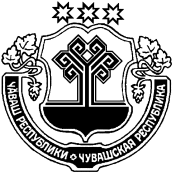 В соответствии с Федеральным законом от 30.04.2021 № 116-ФЗ "О внесении изменений в отдельные законодательные акты Российской Федерации"                                         Собрание депутатов Магаринского сельского поселенияШумерлинского района Чувашской Республики решило:1. Внести в Порядок проведения конкурса по отбору кандидатур на должность главы Магаринского сельского поселения, утвержденный решением Собрания депутатов  Магаринского сельского поселения Шумерлинского района Чувашской Республики от 04.09.2015 года № 57/1, следующие изменения:1.1. пункт 15 дополнить подпунктами 4.1- 4.2. следующего содержания:«4.1) наличие ограничений пассивного избирательного права для избрания выборным должностным лицом местного самоуправления предусмотренных, пунктами 3-3.2. статьи 4 Федерального закона от 12 июня 2002 года № 67-ФЗ «Об основных гарантиях избирательных прав и права на участие в референдуме граждан Российской Федерации»4.2) прекращение гражданства Российской Федерации, прекращение гражданства иностранного государства - участника международного договора Российской Федерации, в соответствии с которым иностранный гражданин имеет право быть избранным в органы местного самоуправления, приобретение им гражданства иностранного государства либо получение им вида на жительство или иного документа, подтверждающего право на постоянное проживание гражданина Российской Федерации на территории иностранного государства, не являющегося участником международного договора Российской Федерации, в соответствии с которым гражданин Российской Федерации, имеющий гражданство иностранного государства, имеет право быть избранным в органы местного самоуправления.».2. Настоящее решение вступает в силу после его опубликования в информационном издании «Вестник Магаринского сельского поселения Шумерлинского района» и подлежит размещению на официальном сайте Магаринского сельского поселения Шумерлинского района в сети Интернет.Председатель Собрания депутатов Магаринского сельского поселения                                                         Ф.С. ВасильевГлава Магаринскогосельского поселения                                                                                            Л.Д. ЕгороваЧĂВАШ РЕСПУБЛИКИÇĚМĚРЛЕ РАЙОНĚЧУВАШСКАЯ РЕСПУБЛИКАШУМЕРЛИНСКИЙ РАЙОН МАКАРИН ЯЛ ПОСЕЛЕНИЙĚН ДЕПУТАТСЕН ПУХĂВĚ ЙЫШĂНУ «10» август 2021 ҫ. 12/1 № Тури Макарин ялě СОБРАНИЕ ДЕПУТАТОВ МАГАРИНСКОГО СЕЛЬСКОГО ПОСЕЛЕНИЯ РЕШЕНИЕ«10» августа 2021 г.  № 12/1деревня Верхний МагаринО внесении изменений в решение Собрания депутатов Магаринского сельского поселения Шумерлинского района от 04.09.2015 года                       № 57/1 «Об утверждении Порядка проведения конкурса по отбору кандидатур на должность главы Магаринского сельского поселения»